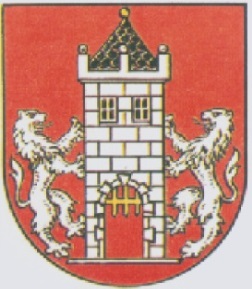  Usnesení            63. zasedání Rady města Kdyně                konaného dne 29. ledna 20181.      RM rozhodla: Uzavřít Smlouvu o podmínkách napojení, spolupráci a součinnosti při realizaci plynárenského zařízení a o smlouvě budoucí nájemní č. 9418000091/4000213716 týkající se stanovení podmínek napojení v budoucnu realizovaného plynárenského zařízení (NTL plynovod a NTL přípojky) v lokalitě Pod Korábem s GasNet, s.r.o., Klišská 940/96, Klíše, 400 01 Ústí nad Labem, IČ: 272 95 567.Zapojit se do akce „Vlajka pro Tibet“ a vyvěsit dne 10. března 2018 na budově Městského úřadu Kdyně tibetskou vlajku k 59. výročí povstání Tibeťanů proti čínské okupaci Tibetu.2.      RM vzala na vědomí: Žádost Ing. Josefa Altmana o uvolnění z funkce vedoucího stavebního úřadu Městského úřadu Kdyně z důvodu dlouhodobé nemoci s účinností  31. 3. 2018 a uložila tajemnici městského úřadu vyhlásit výběrové řízení na tuto funkci.RM schválila:3.1.	Kalkulaci ceny převzaté odpadní vody od obce Brnířov na rok 2018 ve výši 12,30 Kč/m3.3.2.	       V souladu s ustanovením § 4 vyhlášky  č. 220/2013 Sb., o požadavcích na schvalování účetních závěrek některých vybraných účetních jednotek, účetní výkazy (Rozvahu a Výkaz zisků a ztrát včetně přílohy) za rok 2017 příspěvkové organizace Masarykova základní škola  Kdyně.3.3.	Výsledek hospodaření příspěvkové organizace Masarykova základní škola Kdyně za  rok 2017 a souhlasí s rozdělením vykázaného zisku dle návrhu vedení organizace.3.4.   V souladu s ustanovením § 4 vyhlášky č. 220/2013 Sb., o požadavcích na schvalování účetních závěrek některých vybraných účetních jednotek, účetní výkazy (Rozvahu a Výkaz zisků a ztrát včetně přílohy) za rok 2017 příspěvkové organizace Základní škola a Mateřská škola Prapořiště 100, 345 06 Kdyně.2.3.	Výsledek hospodaření příspěvkové organizace Základní škola a Mateřská škola Prapořiště 100, 345 06 Kdyně za  rok 2017 a souhlasí s vypořádáním výsledku hospodaření školy za rok 2017 dle návrhu vedení organizace.4.    RM souhlasí: 4.1.	S pořádáním automobilového závodu Mistrovství ČR ve slalomu automobilů, který se uskuteční dne 3. 5. 2018 v době od 8.00 do 17.00 hodin, úplnou uzavírkou silnice II. třídy č. 184 Kdyně – Výpřahy a následnou objízdnou trasou : Němčice – Oprechtice – Nový Dvůr.	Pořadatel – Automotoklub Kdyně v AČR, Na Kobyle 209, 345 06 Kdyně, IČ: 004 79 748  uvede závodiště i vytyčené prostory pro diváky po ukončení závodu do 24 hodin do původního stavu.4.2.	S pořádáním XI. ročníku závodů automobilů do vrchu Koráb 2018 v rámci seriálu Českého mistrovství ZAV ÚAMK, který se uskuteční ve dnech 19. – 20. 5. 2018 v době od 8.00 do 18.00 hodin, úplnou uzavírkou silnice II. třídy č. 184 Kdyně – Výpřahy a následnou objízdnou trasou: Němčice – Oprechtice – Nový Dvůr.	Pořadatel – Sdružení českého autosportu, Eduard Patera, Vrážská 1498, 153 00 Praha 5, IČ: 720 35 935  uvede závodiště i vytyčené prostory pro diváky po ukončení závodu do 24 hodin do původního stavu.5.    RM jmenovala: 5.1.	Pana Jana Koutníka, bytem Družstevní 581, 345 06 Kdyně ředitelem příspěvkové organizace Technické služby Kdyně se sídlem Mlýnská 36, 345 06 Kdyně, IČ: 005 75 003 s účinností ke dni 1. 4. 2018.  Ing. Vladislav Vilímec v.r.					Jan Löffelmann v.r.	           místostarosta					      	        starosta  